Орган издания Администрация Лапшихинского сельсоветаЛапшихинский вестникИНФОРМАЦИОННЫЙ ЛИСТ 24 июля  2020 г.  № 34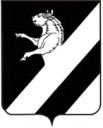 КРАСНОЯРСКИЙ КРАЙ АЧИНСКИЙ РАЙОН АДМИНИСТРАЦИЯ ЛАПШИХИНСКОГО СЕЛЬСОВЕТА ПОСТАНОВЛЕНИЕ24.07.2020                                                                                                                                                                                               № 40-ПГОб утверждении отчета об исполнении бюджета Лапшихинского сельсовета за полугодие 2020 года             В соответствии с пунктом 5 статьи 264.2 Бюджетного кодекса Российской Федерации, руководствуюсь   статьями 14, 17, 58 Устава Лапшихинского сельсовета, ПОСТАНОВЛЯЮ:  Утвердить отчет об исполнении бюджета Лапшихинскогосельсовета  за полугодие 2020  года по доходам в сумме 3 680 263,11 рублей и по расходам в сумме 3 162 107,01 рублей согласно приложениям 1, 2, 3, 4, 5, 6.2. Контроль исполнения постановления оставляю за собой.             3. Постановление вступает в силу после официальногоопубликования в информационном листе «Лапшихинский вестник" и подлежит размещению на официальном сайте в сети «Интернет» по адресу:  http:/ lapshiha.ru/.Глава Лапшихинского сельсовета                                                      О.А. ШмырьСтепанова Елена Витальевна+7 (39151) 96 336                                                                                                                                                           Приложение 1                                                                                                                                        к Постановлению Главы                                                                                              Лапшихинского сельсовета от 24.07.2020 №40-ПГДоходы Лапшихинского сельсовета за полугодие 2020 года                                                                                                                                                           Приложение 2                                                                                                                                        к Постановлению Главы                                                                                                                                                                  Лапшихинского сельсовета от 24.07.2020 №40-ПГ                                                                                                                                                           Приложение 3                                                                                                                                        к Постановлению Главы                                                                                                                                                                  Лапшихинского сельсовета от 24.07.2020 №40-ПГ                                                                                                                                                           Приложение 4                                                                                                                                        к Постановлению Главы                                                                                                                                                                  Лапшихинского сельсовета от 24.07.2020 №40-ПГ                                                                                                                                                           Приложение 5                                                                                                                                        к Постановлению Главы                                                                                                                                                                  Лапшихинского сельсовета от 24.07.2020 №40-ПГ                                                                                                                                                           Приложение 6                                                                                                                                        к Постановлению Главы                                                                                                                                                                  Лапшихинского сельсовета от 24.07.2020 №40-ПГ(рублей)(рублей)№ строкиКод классификации доходов бюджетаКод классификации доходов бюджетаКод классификации доходов бюджетаКод классификации доходов бюджетаКод классификации доходов бюджетаКод классификации доходов бюджетаКод классификации доходов бюджетаКод классификации доходов бюджетаНаименование кода классификации доходов бюджетаДоходы сельского бюджета                   2020 годаУточнённые доходы сельского бюджет            2020 годаИсполнено  2020 годапроцент                        исполнения № строкиКод классификации доходов бюджетаКод классификации доходов бюджетаКод классификации доходов бюджетаКод классификации доходов бюджетаКод классификации доходов бюджетаКод классификации доходов бюджетаКод классификации доходов бюджетаКод классификации доходов бюджетаНаименование кода классификации доходов бюджетаДоходы сельского бюджета                   2020 годаУточнённые доходы сельского бюджет            2020 годаИсполнено  2020 годапроцент                        исполнения № строкиКод классификации доходов бюджетаКод классификации доходов бюджетаКод классификации доходов бюджетаКод классификации доходов бюджетаКод классификации доходов бюджетаКод классификации доходов бюджетаКод классификации доходов бюджетаКод классификации доходов бюджетаНаименование кода классификации доходов бюджетаДоходы сельского бюджета                   2020 годаУточнённые доходы сельского бюджет            2020 годаИсполнено  2020 годапроцент                        исполнения № строкиКод главного администратораКод группыКод подгруппыКод статьиКод подстатьиКод элементаКод группы подвидаКод аналитической группы подвидаНаименование кода классификации доходов бюджетаДоходы сельского бюджета                   2020 годаУточнённые доходы сельского бюджет            2020 годаИсполнено  2020 годапроцент                        исполнения № строкиКод главного администратораКод группыКод подгруппыКод статьиКод подстатьиКод элементаКод группы подвидаКод аналитической группы подвидаНаименование кода классификации доходов бюджетаДоходы сельского бюджета                   2020 годаУточнённые доходы сельского бюджет            2020 годаИсполнено  2020 годапроцент                        исполнения 12345678910111213100010000000000000000НАЛОГОВЫЕ И НЕНАЛОГОВЫЕ ДОХОДЫ443 300,00443 300,00167 450,7037,8218210100000000000110НАЛОГИ НА ПРИБЫЛЬ, ДОХОДЫ86 300,0086 300,0046 788,8854,2318210102000010000110Налог на доходы физических лиц86 300,0086 300,0046 788,8854,2418210102010010000110Налог на доходы физический лиц с доходов, источником которых является налоговый агент,  за исключением доходов, в отношении которых исчисление и уплата налога осуществляется в соответствии со статьями 227, 2271 и 228 НК РФ86 300,0086 300,0046 788,8854,2500010300000000000000НАЛОГИ НА ТОВАРЫ (РАБОТЫ, УСЛУГИ), РЕАЛИЗУЕМЫЕ НА ТЕРРИТОРИИ РОССИЙСКОЙ ФЕДЕРАЦИИ111 300,00111 300,0045 249,1040,7610010302000010000110Акцизы по подакцизным товарам (продукции), производимым на территории Российской Федерации111 300,00111 300,0045 249,1040,7710010302230010000110Доходы от уплаты акцизов на дизельное топливо, подлежащие распределению между бюджетами субъектов Российской Федерации и местными бюджетами с учетом установленных дифференцированных нормативов отчислений в местные бюджеты51 000,0051 000,0021 438,1542,0810010302240010000110Доходы от уплаты акцизов на моторные масла для дизельных и (или) карбюраторных (инжекторных двигателей, подлежащие распределению между бюджетами субъектов Российской Федерации и местными бюджетами с учетом установленных дифференцированных нормативов отчислений в местные бюджеты300,00300,00140,2646,8910010302250010000110Доходы от уплаты акцизов на автомобильный бензин, подлежащие распределению между бюджетами субъектов Российской Федерации и местными бюджетами с учетом установленных дифференцированных нормативов отчислений в местные бюджеты66 600,0066 600,0027 937,6141,91010010302260010000110Доходы от уплаты акцизов на прямогонный бензин, подлежащие распределению между бюджетами субъектов Российской Федерации и местными бюджетами с учетом установленных дифференцированных нормативов отчислений в местные бюджеты-6 600,00-6 600,00-4 266,9264,71100010500000000000000НАЛОГИ НА СОВОКУПНЫЙ ДОХОД6 500,006 500,000,000,01218210503010010000110Единый сельскохозяйственный налог 6 500,006 500,000,000,01300010600000000000000НАЛОГИ НА ИМУЩЕСТВО229 200,00229 200,0075 328,9032,91418210601000000000110Налог на имущество физических лиц33 400,0033 400,008 074,2324,21518210601030100000110Налог на имущество физических лиц, взимаемый по ставкам, применяемым к объектам  налогообложения, расположенным в границах поселений33 400,0033 400,008 074,230,01618210600000000000110Земельный налог 195 800,00195 800,0067 254,6734,31718210606030000000110Земельный налог с организаций50 500,0050 500,0050 535,00100,11818210606033100000110Земельный налог с организаций, обладающих земельным участком, расположенным в границах сельских поселений 50 500,0050 500,0050 535,00100,11918210606040000000110Земельный налог с физических лиц145 300,00145 300,0016 719,6711,52018210606043100000110Земельный налог с физических лиц, обладающих земельным участком, расположенным в границах сельских поселений145 300,00145 300,0016 719,6711,52100011100000000000000ДОХОДЫ ОТ ИСПОЛЬЗОВАНИЯ ИМУЩЕСТВА, НАХОДЯЩЕГОСЯ В ГОСУДАРСТВЕННОЙ И МУНИЦИПАЛЬНОЙ СОБСТВЕННОСТИ0,000,0083,820,02281311105020000000120Доходы, получаемые в виде арендной платы за земли после разграничения государственной собственности на землю, а также средства от продажи права на заключение договоров аренды указанных земельных участков (за исключением земельных участков бюджетных и автономных учреждений)0,000,0083,820,02381311105025100000120Доходы, получаемые в виде арендной платы, а также средства от продажи права на заключение договоров аренды за земли, находящиеся в собственности сельских поселений (за исключением земельных участков муниципальных бюджетных и автономных учреждений)0,000,0083,820,02400011700000000000000ПРОЧИЕ НЕНАЛОГОВЫЕ ДОХОДЫ10 000,0010 000,000,000,02581311714030100000150Средства самообложения граждан, зачисляемые в бюджет поселения10 000,0010 000,000,000,02600020000000000000000БЕЗВОЗМЕЗДНЫЕ ПОСТУПЛЕНИЯ8 542 151,008 554 968,413 512 812,4141,12700020200000000000000БЕЗВОЗМЕЗДНЫЕ ПОСТУПЛЕНИЯ ОТ ДРУГИХ БЮДЖЕТОВ БЮДЖЕТНОЙ СИСТЕМЫ РОССИЙСКОЙ ФЕДЕРАЦИИ8 542 151,008 503 079,003 460 923,0040,72881320201000000000000Дотации бюджетам бюджетной системы Российской Федерации4 460 900,004 460 900,002 230 430,0050,02981320215001100000150Дотации бюджетам сельских поселений на выравнивание бюджетной обеспеченности из бюджета Российской Федерации                                                     464 100,00464 100,00232 050,0050,03081320216001100000150Дотации бюджетам сельских поселений на выравнивание бюджетной обеспеченности из бюджетов муниципальных районов                                   3 996 800,003 996 800,001 998 380,0050,03181320229000000000000 Субсидии бюджетам поселений из местных бюджетов1 162 951,001 609 379,00142 148,008,83281320229900101036150Субсидии бюджетам поселений на частичное финансирование (возмещение) расходов на повышение с 1 июня 2020 года размеров оплаты труда отдельным категориям работников бюджетной сферы Красноярского края296 450,000,03381320229900101049150Субсидии бюджетам поселений на частичное финансирование (возмещение) расходов на региональные выплаты и выплаты, обеспечивающие уровень заработной платы работников бюджетной сферы не ниже размера минимальной заработной платы (минимального размера оплаты труда)169 300,00169 300,00112 870,0066,73481320229900107412150Субсидии бюджетам поселений на обеспечение первичных мер пожарной безопасности29 300,0029 278,0029 278,00100,03581320229900107508150Субсидии бюджетам поселений на содержание автомобильных дорог общего пользования местного значения за счет средств дорожного фонда Красноярского края0,00150 000,000,000,03681320229900107509150Субсидии бюджетам поселений на капитальный ремонт и ремонт автомобильных дорог общего пользования местного значения сельских поселений за счет средств дорожного фонда Красноярского края951 100,00951 100,000,000,03781320229900107555150Субсидии бюджетам поселений на организацию и проведение акарицидных обработок мест массового отдыха населения           13 251,0013 251,000,000,03881320203000000000000Субвенции бюджетам бюджетной системы Российской Федерации84 600,0092 800,0044 145,0047,63981320230024107514150Субвенции бюджетам поселений на реализацию государственных полномочий по составлению протоколов об административных правонарушениях      2 000,002 190,001 032,0047,14081320235118100000150Субвенции на осуществление государственных полномочий по первичному воинскому учету на территориях, где отсутствуют военные комиссариаты82 600,0090 610,0043 113,0047,64181320204000000000000Иные межбюджетные трансферты2 833 700,002 340 000,001 044 200,0044,64281320249999108202150Прочие межбюджетные трансферты бюджетам поселений за содействие развитию налогового потенциала0,0044 200,0044 200,00100,04381320249999108202150Прочие межбюджетные трансферты на поддержку мер по обеспечению сбалансированности бюджетов2 295 800,002 295 800,001 000 000,0043,64481320249999108208150Прочие межбюджетные трансферты на выполнение полномочий, переданных на уровень муниципального района537 900,000,000,004500021800000000000000ДОХОДЫ БЮДЖЕТОВ БЮДЖЕТНОЙ СИСТЕМЫ РОССИЙСКОЙ ФЕДЕРАЦИИ ОТ ВОЗВРАТА  ОСТАТКОВ СУБСИДИЙ, СУБВЕНЦИЙ И ИНЫХ МЕЖБЮДЖЕТНЫХ ТРАНСФЕРТОВ, ИМЕЮЩИХ ЦЕЛЕВОЕ НАЗНАЧЕНИЕ, ПРОШЛЫХ ЛЕТ0,0051889,4151889,41100,04681321860010100000150Доходы бюджетов сельских поселений от возврата остатков субсидий, субвенций и иных межбюджетных трансфертов, имеющих целевое назначение, прошлых лет из бюджетов муниципальных районов0,0051889,4151889,4140,9Всего доходовВсего доходовВсего доходовВсего доходовВсего доходовВсего доходовВсего доходовВсего доходовВсего доходовВсего доходов8 985 451,008 998 268,413 680 263,1140,9РАСПРЕДЕЛЕНИЕ РАСХОДОВБЮДЖЕТА ЛАПШИХИНСКОГО СЕЛЬСОВЕТА ПО РАЗДЕЛАМ И ПОДРАЗДЕЛАМ   КЛАССИФИКАЦИИ РАСХОДОВ БЮДЖЕТОВРОССИЙСКОЙ ФЕДЕРАЦИИ   НА 2020 ГОД  за  полугодие  2020г.№ строкиНаименование показателей бюджетной классификацииРаздел, подразделРасходы сельского бюджета 2020 годаУточнёный бюджет 2020 годаИсполнено  2020годапроцент исполнения 1234561ОБЩЕГОСУДАРСТВЕННЫЕ ВОПРОСЫ01005 589 526,005 423 555,411 927 855,6035,52Функционирование высшего должностного лица субъекта Российской  Федерации и муниципального образования0102760 552,00760 552,00336 896,4044,33Функционирование Правительства Российской Федерации, высших исполнительных органов государственной власти субъектов Российской Федерации, местных администраций 01044 114 197,004 434 047,001 579 953,2035,64Обеспечение проведения выборов и референдумов0107100 000,00151 889,410,000,05Резервные фонды01115 400,005 400,000,000,06Другие общегосударственные вопросы0113609 377,0071 667,0011 006,0015,47НАЦИОНАЛЬНАЯ ОБОРОНА020082 600,0090 610,0034 586,0038,28Мобилизационная и вневойсковая подготовка020382 600,0090 610,0034 586,0038,29НАЦИОНАЛЬНАЯ БЕЗОПАСНОСТЬ И ПРАВООХРАНИТЕЛЬНАЯ ДЕЯТЕЛЬНОСТЬ03001 366 758,001 366 736,00553 741,9540,510Обеспечение пожарной безопасности03101 366 758,001 366 736,00553 741,9540,511НАЦИОНАЛЬНАЯ ЭКОНОМИКА04001 162 400,001 412 400,00248 965,8417,612Дорожное хозяйство (дорожные фонды)04091 162 400,001 412 400,00248 965,8417,613ЖИЛИЩНО-КОММУНАЛЬНОЕ ХОЗЯЙСТВО0500629 247,00765 055,76334 801,7743,814Благоустройство0503477 632,00575 536,76249 216,6743,315Другие вопросы в области жилищно-коммунального хозяйства0505151 615,00189 519,0085 585,1045,216СОЦИАЛЬНАЯ ПОЛИТИКА1000160 920,00160 920,0062 155,8538,617Пенсионное обеспечение1001160 920,00160 920,0062 155,8538,6                    ВСЕГО                    ВСЕГО8 991 451,009 219 277,173 162 107,0134,3Ведомственная структура расходов бюджета Лапшихинского сельсоветана 2020 год  за полугодие 2020г.                                                      Распределение бюджетных ассигнований по целевым статьям                        (муниципальным программам Лапшихинского сельсовета и непрограммным направлениям деятельности),              группам и подгруппам видов расходов, разделам, подразделам классификации расходов бюджета Лапшихинского сельсовета на 2020 год                                                                                                                                                                                    за полугодие 2020г.№ п/пНаименование показателяКБККБККБККБКРасходы сельского бюджета  2020 годУточнёный бюджет 2020 годИсполнено   2020 годпроцент исполнения № п/пНаименование показателяКЦСРКВРРазделКФСРРасходы сельского бюджета  2020 годУточнёный бюджет 2020 годИсполнено   2020 годпроцент исполнения 123456789101Муниципальная программа "Организация комплексного благоустройства территории Лапшихинского сельсовета"01000000001 791 647,002 177 455,76583 767,6126,82Подпрограмма "Обеспечение сохранности и модернизации внутрипоселенческих дорог Лапшихинского сельсовета" муниципальной программы "Организация комплексного благоустройства территории Лапшихинского сельсовета"01100000001 162 400,001 412 400,00248 965,8417,63 Расходы за счет средств краевой субсидии на содержание автомобильных дорог общего пользования местного значения за счет средств дорожного фонда Красноярского края в рамках подпрограммы "Обеспечение сохранности и модернизации внутрипоселенческих дорог Лапшихинского сельсовета" муниципальной программы "Организация комплексного благоустройства территории Лапшихинского сельсовета"01100750800,00150 000,000,000,04Прочая закупка товаров, работ и услуг01100750802440,00150 000,000,000,05НАЦИОНАЛЬНАЯ ЭКОНОМИКА01100750802440404000,00150 000,000,000,06Дорожное хозяйство (дорожные фонды)01100750802440404090,00150 000,000,000,07 Расходы за счет средств краевой субсидии на капитальный ремонт и ремонт автомобильных дорог общего пользования местного значения за счет средств дорожного фонда Красноярского края в рамках подпрограммы "Обеспечение сохранности и модернизации внутрипоселенческих дорог Лапшихинского сельсовета" муниципальной программы "Организация комплексного благоустройства территории Лапшихинского сельсовета"0110075090951 100,00951 100,000,000,08Прочая закупка товаров, работ и услуг0110075090244951 100,00951 100,000,000,09НАЦИОНАЛЬНАЯ ЭКОНОМИКА0110075090244040400951 100,00951 100,000,000,010Дорожное хозяйство (дорожные фонды)0110075090244040409951 100,00951 100,000,000,011Расходы на содержание внутрипоселенческих дорог за счет средств поселения в рамках подпрограммы "Обеспечение сохранности и модернизации внутрипоселенческих дорог Лапшихинского сельсовета" муниципальной программы" Организация комплексного благоустройства территории Лапшихинского сельсовета"011009409098 400,0098 200,0070 000,0071,312Прочая закупка товаров, работ и услуг011009409024498 400,0098 200,0070 000,0071,313НАЦИОНАЛЬНАЯ ЭКОНОМИКА011009409024404040098 400,0098 200,0070 000,0071,314Дорожное хозяйство (дорожные фонды)011009409024404040998 400,0098 200,0070 000,0071,315Расходы на осуществление мероприятий по содержанию сети внутрипоселковых дорог общего пользования в рамках подпрограммы "Обеспечение содержания, сохранности и модернизации внутрипоселенческих дорог Лапшихинского сельсовета" муниципальной программы "Организация комплексного благоустройства на территории Лапшихинского сельсовета"0110094100100 000,00200 000,00178 965,8489,516Прочая закупка товаров, работ и услуг0110094100244100 000,00200 000,00178 965,8489,517НАЦИОНАЛЬНАЯ ЭКОНОМИКА0110094100244040400100 000,00200 000,00178 965,8489,518Дорожное хозяйство (дорожные фонды)0110094100244040409100 000,00200 000,00178 965,8489,519Софинансирование за счет средств поселения расходов на содержание автомобильных дорог общего пользования местного значения за счет средств дорожного фонда Красноярского края в рамках подпрограммы "Обеспечение сохранности и модернизации внутрипоселенческих дорог Лапшихинского сельсовета" муниципальной программы "Организация комплексного благоустройства территории Лапшихинского сельсовета"01100S50900,00200,000,000,020Прочая закупка товаров, работ и услуг01100S50902440,00200,000,000,021НАЦИОНАЛЬНАЯ ЭКОНОМИКА01100S50902440404000,00200,000,000,022Дорожное хозяйство (дорожные фонды)01100S50902440404090,00200,000,000,023Софинансирование за счет средств поселения расходов на капитальный ремонт и ремонт автомобильных дорог общего пользования местного значения за счет средств дорожного фонда Красноярского края в рамках подпрограммы "Обеспечение сохранности и модернизации внутрипоселенческих дорог Лапшихинского сельсовета" муниципальной программы "Организация комплексного благоустройства территории Лапшихинского сельсовета"01100S509012 900,0012 900,000,000,024Прочая закупка товаров, работ и услуг01100S509024412 900,0012 900,000,000,025НАЦИОНАЛЬНАЯ ЭКОНОМИКА01100S509024404040012 900,0012 900,000,000,026Дорожное хозяйство (дорожные фонды)01100S509024404040912 900,0012 900,000,000,027Подпрограмма "Содержание уличного освещения на территории сельсовета" муниципальной программы "Организация комплексного благоустройства территории Лапшихинского сельсовета"0120000000350 632,00370 632,00181 336,6748,928Расходы на содержание уличного освещения в рамках подпрограммы "Содержание уличного освещения на территории сельсовета" муниципальной программы "Организация комплексного благоустройства территории Лапшихинского сельсовета"0120095310350 632,00370 632,00181 336,6748,929Прочая закупка товаров, работ и услуг0120095310244350 632,00370 632,00181 336,6748,930ЖИЛИЩНО-КОММУНАЛЬНОЕ ХОЗЯЙСТВО0120095310244050500350 632,00370 632,00181 336,6748,931Благоустройство0120095310244050503350 632,00370 632,00181 336,6748,932Подпрограмма "Повышение уровня внутреннего благоустройства территории населенных пунктов Лапшихинского сельсовета" муниципальной программы "Организация комплексного благоустройства территории Лапшихинского сельсовета"0130000000278 615,00394 423,76153 465,1038,933Расходы за счет средств краевой субсидии на организацию и проведение акарицидных обработок мест массового отдыха населения в рамках подпрограммы "Повышение уровня внутреннего благоустройства территории населенных пунктов Лапшихинского сельсовета" муниципальной программы "Организация комплексного благоустройства территории Лапшихинского сельсовета"013007555013 251,0013 251,000,000,034Прочая закупка товаров, работ и услуг013007555024413 251,0013 251,000,000,035ЖИЛИЩНО-КОММУНАЛЬНОЕ ХОЗЯЙСТВО013007555024405050013 251,0013 251,000,000,036Благоустройство013007555024405050313 251,0013 251,000,000,037Расходы за счет прочих межбюджетных трансфертов бюджетам поселений за содействие развитию налогового потенциала в рамках подпрограммы "Повышение уровня внутреннего благоустройства территории населенных пунктов Лапшихинского сельсовета" муниципальной программы "Организация комплексного благоустройства территории Лапшихинского сельсовета"01300774500,0044 200,000,000,038Прочая закупка товаров, работ и услуг01300774502440,0044 200,000,000,039ЖИЛИЩНО-КОММУНАЛЬНОЕ ХОЗЯЙСТВО01300774502440505000,0044 200,000,000,040Благоустройство01300774502440505030,0044 200,000,000,041Расходы на осуществление занятости населения в рамках подпрограммы "Повышение уровня внутреннего благоустройства территории населенных пунктов Лапшихинского сельсовета" муниципальной программы "Организация комплексного благоустройства территории Лапшихинского сельсовета"0130091290151 615,00189 519,0085 585,1045,242Фонд оплаты труда государственных (муниципальных) органов0130091290121116 448,00145 560,0069 212,2947,543ЖИЛИЩНО-КОММУНАЛЬНОЕ ХОЗЯЙСТВО0130091290121050500116 448,00145 560,0069 212,2947,544Другие вопросы в области жилищно-коммунального хозяйства0130091290121050505116 448,00145 560,0069 212,2947,545Взносы по обязательному социальному страхованию на выплаты денежного содержания и иные выплаты работникам государственных (муниципальных) органов013009129012935 167,0043 959,0016 372,8137,246ЖИЛИЩНО-КОММУНАЛЬНОЕ ХОЗЯЙСТВО013009129012905050035 167,0043 959,0016 372,8137,247Другие вопросы в области жилищно-коммунального хозяйства013009129012905050535 167,0043 959,0016 372,8137,248Расходы на вывозку твердых бытовых отходов в рамках подпрограммы "Повышение уровня внутреннего благоустройства территории населенных пунктов Лапшихинского сельсовета" муниципальной программы "Организация комплексного благоустройства территории Лапшихинского сельсовета"013009532072 000,0072 000,0030 000,0041,749Прочая закупка товаров, работ и услуг013009532024472 000,0072 000,0030 000,0041,750ЖИЛИЩНО-КОММУНАЛЬНОЕ ХОЗЯЙСТВО013009532024405050072 000,0072 000,0030 000,0041,751Благоустройство013009532024405050372 000,0072 000,0030 000,0041,752Расходы на мероприятия по содержанию мест захоронения в рамках подпрограммы «Повышение уровня внутреннего благоустройства территории населенных пунктов Лапшихинского сельсовета» муниципальной программы «Организация комплексного благоустройства территории Лапшихинского сельсовета» 01300953400,001,000,000,053Прочая закупка товаров, работ и услуг01300953402440,001,000,000,054ЖИЛИЩНО-КОММУНАЛЬНОЕ ХОЗЯЙСТВО01300953402440505000,001,000,000,055Благоустройство01300953402440505030,001,000,000,056Расходы по благоустройству территории в рамках подпрограммы "Повышение уровня внутреннего благоустройства территории населенных пунктов сельсовета" муниципальной программы "Организация комплексного благоустройства территории Лапшихинского сельсовета "013009535040 158,0073 861,7636 289,0049,157Прочая закупка товаров, работ и услуг013009535024440 158,0073 861,7636 289,0049,158ЖИЛИЩНО-КОММУНАЛЬНОЕ ХОЗЯЙСТВО013009535024405050040 158,0073 861,7636 289,0049,159Благоустройство013009535024405050340 158,0073 861,7636 289,0049,160Софинансирование расходов за счет средств поселения на организацию и проведение акарицидных обработок мест массового отдыха населения в рамках подпрограммы "Повышение уровня внутреннего благоустройства территории населенных пунктов Лапшихинского сельсовета" муниципальной программы "Организация комплексного благоустройства территории Лапшихинского сельсовета"01300S55501 591,001 591,001 591,00100,061Прочая закупка товаров, работ и услуг01300S55502441 591,001 591,001 591,00100,062ЖИЛИЩНО-КОММУНАЛЬНОЕ ХОЗЯЙСТВО01300S55502440505001 591,001 591,001 591,00100,063Благоустройство01300S55502440505031 591,001 591,001 591,00100,064Муниципальная программа "Содействие развитию органов местного самоуправления, реализация полномочий администрации Лапшихинского сельсовета"0200000000710 320,00172 420,0069 155,8540,165Отдельные мероприятия муниципальной программы "Содействие развитию органов местного самоуправления, реализация полномочий администрации Лапшихинского сельсовета"0290000000710 320,00172 420,0069 155,8540,166Иные межбюджетные трансферты0290090280540537 900,000,000,0067ОБЩЕГОСУДАРСТВЕННЫЕ ВОПРОСЫ029009028054001537 900,000,000,0068Другие общегосударственные вопросы0290090280540010113537 900,000,000,0069Другие общегосударственные вопросы0290090280540010113537 900,000,000,0070Доплаты к пенсиям муниципальных служащих в рамках отдельных мероприятий муниципальной программы "Содействие развитию органов местного самоуправления, реализация полномочий администрации Лапшихинского сельсовета"0290091000160 920,00160 920,0062 155,8538,671Иные пенсии, социальные доплаты к пенсиям0290091000312160 920,00160 920,0062 155,8538,672СОЦИАЛЬНАЯ ПОЛИТИКА0290091000312101000160 920,00160 920,0062 155,8538,673Пенсионное обеспечение0290091000312101001160 920,00160 920,0062 155,8538,674Расходы на другие общегосударственные вопросы (проведение мероприятий по проведению дня победы и дня пожилого человека) в рамках отдельных мероприятий муниципальной программы "Содействие развитию органов местного самоуправления, реализация полномочий администрации Лапшихинского сельсовета"029009121011 000,0011 000,007 000,0063,675Прочая закупка товаров, работ и услуг029009121024411 000,0011 000,007 000,0063,676ОБЩЕГОСУДАРСТВЕННЫЕ ВОПРОСЫ029009121024401010011 000,0011 000,007 000,0063,677Другие общегосударственные вопросы029009121024401011311 000,0011 000,007 000,0063,678Расходы на другие общегосударственные вопросы (проведение мероприятий по противодействию коррупции ) в рамках отдельных мероприятий муниципальной программы "Содействие развитию органов местного самоуправления, реализация полномочий администрации Лапшихинского сельсовета "0290091240500,00500,000,000,079Прочая закупка товаров, работ и услуг0290091240244500,00500,000,000,080ОБЩЕГОСУДАРСТВЕННЫЕ ВОПРОСЫ0290091240244010100500,00500,000,000,081Другие общегосударственные вопросы0290091240244010113500,00500,000,000,082Муниципальная программа "Защита населения территории Лапшихинского сельсовета от чрезвычайных ситуаций природного и техногенного характера"03000000001 369 258,001 369 236,00556 241,9540,683Подпрограмма "Обеспечение первичных мер пожарной безопасности на территории Лапшихинского сельсовета" муниципальной программы "Защита населения территории Лапшихинского сельсовета от чрезвычайных ситуаций природного и техногенного характера"03100000001 366 758,001 366 736,00553 741,9540,584Расходы на частичное финансирование (возмещение) расходов на региональные выплаты и выплаты, обеспечивающие уровень заработной платы работников бюджетной сферы не ниже размера минимальной заработной платы (минимального размера оплаты труда)  в рамках подпрограммы "Обеспечение первичных мер пожарной безопасности на территории Лапшихинского сельсовета" муниципальной программы "Защита населения территории Лапшихинского сельсовета от чрезвычайных ситуаций природного и техногенного характера"031001049042 490,0042 490,0023 640,0055,685Фонд оплаты труда государственных (муниципальных) органов031001049012132 640,0032 640,0018 321,0056,186НАЦИОНАЛЬНАЯ БЕЗОПАСНОСТЬ И ПРАВООХРАНИТЕЛЬНАЯ ДЕЯТЕЛЬНОСТЬ031001049012103030032 640,0032 640,0018 321,0056,187Обеспечение пожарной безопасности031001049012103031032 640,0032 640,0018 321,0056,188Взносы по обязательному социальному страхованию на выплаты денежного содержания и иные выплаты работникам государственных (муниципальных) органов03100104901299 850,009 850,005 319,0054,089НАЦИОНАЛЬНАЯ БЕЗОПАСНОСТЬ И ПРАВООХРАНИТЕЛЬНАЯ ДЕЯТЕЛЬНОСТЬ03100104901290303009 850,009 850,005 319,0054,090Обеспечение пожарной безопасности03100104901290303109 850,009 850,005 319,0054,091Расходы за счет средств краевой субсидии на обеспечение первичных мер пожарной безопасности в рамках подпрограммы "Обеспечение первичных мер пожарной безопасности на территории Лапшихинского сельсовета" муниципальной программы "Защита населения территории Лапшихинского сельсовета от чрезвычайных ситуаций природного и техногенного характера"031007412029 300,0029 278,000,000,092Прочая закупка товаров, работ и услуг031007412024429 300,0029 278,000,000,093НАЦИОНАЛЬНАЯ БЕЗОПАСНОСТЬ И ПРАВООХРАНИТЕЛЬНАЯ ДЕЯТЕЛЬНОСТЬ031007412024403030029 300,0029 278,000,000,094Обеспечение пожарной безопасности031007412024403031029 300,0029 278,000,000,095Региональные выплаты и выплаты, обеспечивающие уровень заработной платы работников бюджетной сферы не ниже размера минимальной заработной платы (минимального размера оплаты труда) в рамках подпрограммы "Обеспечение первичных мер пожарной безопасности на территории Лапшихинского сельсовета" муниципальной программы "Защита населения территории Лапшихинского сельсовета от чрезвычайных ситуаций природного и техногенного характера"0310090620200 991,00200 991,0070 308,0035,096Фонд оплаты труда государственных (муниципальных) органов0310090620121154 371,00154 371,0054 001,0035,097НАЦИОНАЛЬНАЯ БЕЗОПАСНОСТЬ И ПРАВООХРАНИТЕЛЬНАЯ ДЕЯТЕЛЬНОСТЬ0310090620121030300154 371,00154 371,0054 001,0035,098Обеспечение пожарной безопасности0310090620121030310154 371,00154 371,0054 001,0035,099Взносы по обязательному социальному страхованию на выплаты денежного содержания и иные выплаты работникам государственных (муниципальных) органов031009062012946 620,0046 620,0016 307,0035,0100НАЦИОНАЛЬНАЯ БЕЗОПАСНОСТЬ И ПРАВООХРАНИТЕЛЬНАЯ ДЕЯТЕЛЬНОСТЬ031009062012903030046 620,0046 620,0016 307,0035,0101Обеспечение пожарной безопасности031009062012903031046 620,0046 620,0016 307,0035,0102Мероприятия по обеспечению первичных мер пожарной безопасности в рамках подпрограммы "Обеспечение первичных мер пожарной безопасности на территории Лапшихинского сельсовета" муниципальной программы "Защита населения территории Лапшихинского сельсовета от чрезвычайных ситуаций природного и техногенного характера"0310093110992 512,00992 436,00414 793,9541,8103Фонд оплаты труда государственных (муниципальных) органов0310093110121278 781,00278 781,0076 682,2727,5104НАЦИОНАЛЬНАЯ БЕЗОПАСНОСТЬ И ПРАВООХРАНИТЕЛЬНАЯ ДЕЯТЕЛЬНОСТЬ0310093110121030300278 781,00278 781,0076 682,2727,5105Обеспечение пожарной безопасности0310093110121030310278 781,00278 781,0076 682,2727,5106Взносы по обязательному социальному страхованию на выплаты денежного содержания и иные выплаты работникам государственных (муниципальных) органов031009311012984 192,0084 192,0020 353,2824,2107НАЦИОНАЛЬНАЯ БЕЗОПАСНОСТЬ И ПРАВООХРАНИТЕЛЬНАЯ ДЕЯТЕЛЬНОСТЬ031009311012903030084 192,0084 192,0020 353,2824,2108Обеспечение пожарной безопасности031009311012903031084 192,0084 192,0020 353,2824,2109Прочая закупка товаров, работ и услуг0310093110244629 539,00629 463,00317 758,4050,5110НАЦИОНАЛЬНАЯ БЕЗОПАСНОСТЬ И ПРАВООХРАНИТЕЛЬНАЯ ДЕЯТЕЛЬНОСТЬ0310093110244030300629 539,00629 463,00317 758,4050,5111Обеспечение пожарной безопасности0310093110244030310629 539,00629 463,00317 758,4050,5112Опашка территорий сельсовета в рамках подпрограммы "Обеспечение первичных мер пожарной безопасности на территории Лапшихинского сельсовета" муниципальной программы "Защита населения территории Лапшихинского сельсовета от чрезвычайных ситуаций природного и техногенного характера"0310093130100 000,00100 000,0045 000,0045,0113Прочая закупка товаров, работ и услуг0310093130244100 000,00100 000,0045 000,0045,0114НАЦИОНАЛЬНАЯ БЕЗОПАСНОСТЬ И ПРАВООХРАНИТЕЛЬНАЯ ДЕЯТЕЛЬНОСТЬ0310093130244030300100 000,00100 000,0045 000,0045,0115Обеспечение пожарной безопасности0310093130244030310100 000,00100 000,0045 000,0045,0116Софинансирование за счет средств поселения расходов на обеспечение первичных мер пожарной безопасности в рамках подпрограммы "Обеспечение первичных мер пожарной безопасности на территории Лапшихинского сельсовета" муниципальной программы "Защита населения территории Лапшихинского сельсовета от чрезвычайных ситуаций природного и техногенного характера"03100S41201 465,001 541,000,000,0117Прочая закупка товаров, работ и услуг03100S41202441 465,001 541,000,000,0118НАЦИОНАЛЬНАЯ БЕЗОПАСНОСТЬ И ПРАВООХРАНИТЕЛЬНАЯ ДЕЯТЕЛЬНОСТЬ03100S41202440303001 465,001 541,000,000,0119Обеспечение пожарной безопасности03100S41202440303101 465,001 541,000,000,0120Подпрограмма "Профилактика терроризма и экстремизма, а также минимизация и (или) ликвидация последствий проявлений терроризма и экстремизма на территории Лапшихинского сельсовета" муниципальной программы "Защита населения территории Лапшихинского сельсовета от чрезвычайных ситуаций природного и техногенного характера" 03200000002 500,002 500,002 500,00100,0121Расходы на профилактику терроризма и экстремизма, а также минимизация и (или) ликвидация последствий проявлений терроризма и экстремизма на территории Лапшихинского сельсовета в рамках подпрограммы "Профилактика терроризма и экстремизма, а также минимизация и (или) ликвидация последствий проявлений терроризма и экстремизма на территории Лапшихинского сельсовета" муниципальной программы "Защита населения территории Лапшихинского сельсовета от чрезвычайных ситуаций природного и техногенного характера" 03200911702 500,002 500,002 500,00100,0122Прочая закупка товаров, работ и услуг03200911702442 500,002 500,002 500,00100,0123ОБЩЕГОСУДАРСТВЕННЫЕ ВОПРОСЫ03200911702440101002 500,002 500,002 500,00100,0124Другие общегосударственные вопросы03200911702440101132 500,002 500,002 500,00100,0125Непрограммные расходы Администрации Лапшихинского сельсовета72000000005 120 226,005 500 165,411 952 941,6035,5126Функционирование администрации Лапшихинского сельсовета в рамках непрограммных расходов Администрации Лапшихинского сельсовета72100000005 120 226,005 500 165,411 952 941,60362,98127Расходы за счет средств субсидии бюджетам поселений на частичное финансирование (возмещение) расходов на повышение с 1 июня 2020 года размеров оплаты труда отдельных категориям работников бюджетной сферы Красноярского края  в рамках непрограммных расходов Администрации Лапшихинского сельсовета72100103600,00296 450,000,000,0128Фонд оплаты труда государственных (муниципальных) органов72100103601210,00227 650,000,000,0129ОБЩЕГОСУДАРСТВЕННЫЕ ВОПРОСЫ72100103601210101000,00227 650,000,000,0130Функционирование Правительства Российской Федерации, высших исполнительных органов государственной власти субъектов Российской Федерации, местных администраций72100103601210101040,00227 650,000,000,0131Взносы по обязательному социальному страхованию на выплаты денежного содержания и иные выплаты работникам государственных (муниципальных) органов72100103601290,0068 800,000,000,0132ОБЩЕГОСУДАРСТВЕННЫЕ ВОПРОСЫ72100103601290101000,0068 800,000,000,0133Функционирование Правительства Российской Федерации, высших исполнительных органов государственной власти субъектов Российской Федерации, местных администраций72100103601290101040,0068 800,000,000,0134Расходы на частичное финансирование (возмещение) расходов на региональные выплаты и выплаты, обеспечивающие уровень заработной платы работников бюджетной сферы не ниже размера минимальной заработной платы (минимального размера оплаты труда)  в рамках непрограммных расходов Администрации Лапшихинского сельсовета7210010490126 810,00126 810,0070 420,0055,5135Фонд оплаты труда государственных (муниципальных) органов721001049012197 360,0097 360,0054 201,0055,7136ОБЩЕГОСУДАРСТВЕННЫЕ ВОПРОСЫ721001049012101010097 360,0097 360,0054 201,0055,7137Функционирование Правительства Российской Федерации, высших исполнительных органов государственной власти субъектов Российской Федерации, местных администраций721001049012101010497 360,0097 360,0054 201,0055,7138Взносы по обязательному социальному страхованию на выплаты денежного содержания и иные выплаты работникам государственных (муниципальных) органов721001049012929 450,0029 450,0016 219,0055,1139ОБЩЕГОСУДАРСТВЕННЫЕ ВОПРОСЫ721001049012901010029 450,0029 450,0016 219,0055,1140Функционирование Правительства Российской Федерации, высших исполнительных органов государственной власти субъектов Российской Федерации, местных администраций721001049012901010429 450,0029 450,0016 219,0055,1141Осуществление первичного воинского учета на территориях, где отсутствуют военные комиссариаты в рамках непрограммных расходов Администрации Лапшихинского сельсовета721005118082 600,0090 610,0034 586,0038,2142Фонд оплаты труда государственных (муниципальных) органов721005118012158 224,0058 224,0027 260,0046,8143НАЦИОНАЛЬНАЯ ОБОРОНА721005118012102020058 224,0058 224,0027 260,0046,8144Мобилизационная и вневойсковая подготовка721005118012102020358 224,0058 224,0027 260,0046,8145Взносы по обязательному социальному страхованию на выплаты денежного содержания и иные выплаты работникам государственных (муниципальных) органов721005118012917 583,0017 583,007 326,0041,7146НАЦИОНАЛЬНАЯ ОБОРОНА721005118012902020017 583,0017 583,007 326,0041,7147Мобилизационная и вневойсковая подготовка721005118012902020317 583,0017 583,007 326,0041,7148Прочая закупка товаров, работ и услуг72100511802446 793,0014 803,000,000,0149НАЦИОНАЛЬНАЯ ОБОРОНА72100511802440202006 793,0014 803,000,000,0150Мобилизационная и вневойсковая подготовка72100511802440202036 793,0014 803,000,000,0151Осуществление государственных полномочий по составлению протоколов об административных правонарушениях в рамках непрограммных расходов Администрации Лапшихинского сельсовета72100751402 000,002 190,001 032,0047,1152Прочая закупка товаров, работ и услуг72100751402442 000,002 190,001 032,0047,1153ОБЩЕГОСУДАРСТВЕННЫЕ ВОПРОСЫ72100751402440101002 000,002 190,001 032,0047,1154Другие общегосударственные вопросы72100751402440101132 000,002 190,001 032,0047,1155Членские взносы в Совет муниципальных образований Красноярского края, в рамках непрограммных расходов администрации Лапшихинского сельсовета Ачинского района Красноярского края7210090140477,00477,00474,0099,4156Уплата иных платежей7210090140853477,00477,00474,0099,4157ОБЩЕГОСУДАРСТВЕННЫЕ ВОПРОСЫ7210090140853010100477,00477,00474,0099,4158Другие общегосударственные вопросы7210090140853010113477,00477,00474,0099,4159Глава муниципального образования в рамках непрограммных расходов Администрации Лапшихинского сельсовета7210090110760 552,00760 552,00336 896,4044,3160Фонд оплаты труда государственных (муниципальных) органов7210090110121584 141,00584 141,00263 392,0045,1161ОБЩЕГОСУДАРСТВЕННЫЕ ВОПРОСЫ7210090110121010100584 141,00584 141,00263 392,0045,1162Функционирование высшего должностного лица субъекта Российской Федерации и муниципального образования7210090110121010102584 141,00584 141,00263 392,0045,1163Взносы по обязательному социальному страхованию на выплаты денежного содержания и иные выплаты работникам государственных (муниципальных) органов7210090110129176 411,00176 411,0073 504,4041,7164ОБЩЕГОСУДАРСТВЕННЫЕ ВОПРОСЫ7210090110129010100176 411,00176 411,0073 504,4041,7165Функционирование высшего должностного лица субъекта Российской Федерации и муниципального образования7210090110129010102176 411,00176 411,0073 504,4041,7166Руководство и управление в сфере установленных функций органов государственной власти в рамках непрограммных расходов Администрации Лапшихинского сельсовета72100902103 315 159,003 338 559,001 229 438,2036,8167Фонд оплаты труда государственных (муниципальных) органов72100902101211 999 991,001 999 991,00734 343,3936,7168ОБЩЕГОСУДАРСТВЕННЫЕ ВОПРОСЫ72100902101210101001 999 991,001 999 991,00734 343,3936,7169Функционирование Правительства Российской Федерации, высших исполнительных органов государственной власти субъектов Российской Федерации, местных администраций72100902101210101041 999 991,001 999 991,00734 343,3936,7170Взносы по обязательному социальному страхованию на выплаты денежного содержания и иные выплаты работникам государственных (муниципальных) органов7210090210129603 997,00603 997,00207 724,9934,4171ОБЩЕГОСУДАРСТВЕННЫЕ ВОПРОСЫ7210090210129010100603 997,00603 997,00207 724,9934,4172Функционирование Правительства Российской Федерации, высших исполнительных органов государственной власти субъектов Российской Федерации, местных администраций7210090210129010104603 997,00603 997,0071 401,0711,8173Прочая закупка товаров, работ и услуг7210090210244711 171,00734 571,00287 369,8239,1174ОБЩЕГОСУДАРСТВЕННЫЕ ВОПРОСЫ7210090210244010100711 171,00734 571,00287 369,8239,1175Функционирование Правительства Российской Федерации, высших исполнительных органов государственной власти субъектов Российской Федерации, местных администраций7210090210244010104711 171,00734 571,00287 369,8239,1176Региональные выплаты и выплаты, обеспечивающие уровень заработной платы работников бюджетной сферы не ниже размера минимальной заработной платы (минимального размера оплаты труда) в рамках непрограммных расходов администрации Лапшихинского сельсовета7210090620672 228,00672 228,00280 095,0041,7177Фонд оплаты труда государственных (муниципальных) органов7210090620121516 304,00516 304,00215 125,0041,7178ОБЩЕГОСУДАРСТВЕННЫЕ ВОПРОСЫ7210090620121010100516 304,00516 304,00215 125,0041,7179Функционирование Правительства Российской Федерации, высших исполнительных органов государственной власти субъектов Российской Федерации, местных администраций7210090620121010104516 304,00516 304,00215 125,0041,7180Взносы по обязательному социальному страхованию на выплаты денежного содержания и иные выплаты работникам государственных (муниципальных) органов7210090620129155 924,00155 924,0064 970,0041,7181ОБЩЕГОСУДАРСТВЕННЫЕ ВОПРОСЫ7210090620129010100155 924,00155 924,0064 970,0041,7182Функционирование Правительства Российской Федерации, высших исполнительных органов государственной власти субъектов Российской Федерации, местных администраций7210090620129010104155 924,00155 924,0064 970,0041,7183Резервные фонды органов местного самоуправления в рамках непрограммных расходов Администрации Лапшихинского сельсовета72100911105 400,005 400,000,000,0184Резервные средства72100911108705 400,005 400,000,000,0185ОБЩЕГОСУДАРСТВЕННЫЕ ВОПРОСЫ72100911108700101005 400,005 400,000,000,0186Резервные фонды72100911108700101115 400,005 400,000,000,0187Расходы на проведение выборов в  Лапшихинском сельсовете Ачинского района в рамках непрограммных расходов Администрации  Лапшихинского сельсовета7210090160100 000,00151 889,410,000,0188Специальные расходы7210090160880100 000,00151 889,410,000,0189ОБЩЕГОСУДАРСТВЕННЫЕ ВОПРОСЫ7210090160880010100100 000,00151 889,410,000,0190Обеспечение проведения выборов и референдумов7210090160880010107100 000,00151 889,410,000,0191Осуществление расходов охраны окружающей среды в рамках непрограммных расходов Администрации Лапшихинского сельсовета721009119055 000,0055 000,000,000,0192Уплата иных платежей721009119085355 000,0055 000,000,000,0193ОБЩЕГОСУДАРСТВЕННЫЕ ВОПРОСЫ721009119085301010055 000,0055 000,000,000,0194Другие общегосударственные вопросы721009119085301011355 000,0055 000,000,000,0195ВСЕГО:8 991 451,009 219 277,173 162 107,0134,3Распределение субвенций, иных межбюджетных трансфертов, выделенных из краевого и районного бюджета бюджету сельсовета на 2020 год за полугодие 2020г.№ строкиНаименование главных распорядителей и наименование показателей бюджетной классификацииРасходы сельского бюджета  2020 годУточнёный бюджет 2020 годИсполнено   2020 годпроцент исполнения № строкиНаименование главных распорядителей и наименование показателей бюджетной классификацииРасходы сельского бюджета  2020 годУточнёный бюджет 2020 годИсполнено   2020 годпроцент исполнения 123451Администрация Лапшихинского сельсовета Ачинского района Красноярского края1 247 551,001 746 379,00129 678,007,42Расходы за счет средств субсидии бюджетам поселений на частичное финансирование (возмещение) расходов на региональные выплаты и выплаты, обеспечивающие уровень заработной платы работников бюджетной сферы не ниже размера минимальной заработной платы (минимального размера оплаты труда)296 450,000,000,03Расходы за счет средств субсидии бюджетам поселений на частичное финансирование (возмещение) расходов на региональные выплаты и выплаты, обеспечивающие уровень заработной платы работников бюджетной сферы не ниже размера минимальной заработной платы (минимального размера оплаты труда)169 300,00169 300,0094 060,0055,64Расходы за счет средств субсидии бюджетам поселений на обеспечение первичных мер пожарной безопасности в рамках подпрограммы "Обеспечение первичных мер пожарной безопасности на территории Лапшихинского сельсовета" муниципальной программы "Защита населения территории Лапшихинского сельсовета от чрезвычайных ситуаций природного и техногенного характера"29 300,0029 278,000,000,05Расходы за счет средств субсидии бюджетам поселений на капитальный ремонт и ремонт автомобильных дорог общего пользования местного значения за счет средств дорожного фонда Красноярского края в рамках подпрограммы "Обеспечение сохранности и модернизации внутрипоселенческих дорог Лапшихинского сельсовета" муниципальной программы "Организация комплексного благоустройства территории Лапшихинского сельсовета"951 100,00951 100,000,000,06Расходы за счет средств субсидии бюджетам поселений на организацию и проведение акарицидных обработок мест массового отдыха населения в рамках подпрограммы "Повышение уровня внутреннего благоустройства территории населенных пунктов Лапшихинского сельсовета" муниципальной программы "Организация комплексного благоустройства территории Лапшихинского сельсовета"13 251,0013 251,000,000,07Осуществление государственных полномочий по составлению протоколов об административных правонарушениях в рамках непрограммных расходов Администрации Лапшихинского сельсовета2 000,002 190,001 032,0047,18Осуществление первичного воинского учета на территориях, где отсутствуют военные комиссариатов рамках непрограммных расходов Администрации Лапшихинского сельсовета82 600,0090 610,0034 586,0038,29Расходы за счет средств субсидии бюджетам поселений на содержание автомобильных дорог общего пользования местного значения за счет средств дорожного фонда Красноярского края в рамках подпрограммы "Обеспечение сохранности и модернизации внутрипоселенческих дорог Лапшихинского сельсовета" муниципальной программы "Организация комплексного благоустройства территории Лапшихинского сельсовета"0,00150 000,000,000,010Расходы за счет прочих межбюджетных трансфертов бюджетам поселений за содействие развитию налогового потенциала в рамках подпрограммы "Повышение уровня внутреннего благоустройства территории населенных пунктов Лапшихинского сельсовета" муниципальной программы "Организация комплексного благоустройства территории Лапшихинского сельсовета"0,0044 200,000,000,0Всего расходов:Всего расходов:1 247 551,001 746 379,00129 678,007,4Распределение иных межбюджетных трансфертов из сельского бюджета Распределение иных межбюджетных трансфертов из сельского бюджета на уровень района на обеспечение выполнения полномочий переданных на  2020 год за полугодие 2020г.за полугодие 2020г.(рублей)(рублей)№ строкиНаименование главных распорядителей и наименование показателей бюджетной классификацииСуммаСуммаСуммаСумма№ строкиНаименование главных распорядителей и наименование показателей бюджетной классификацииРасходы сельского бюджета  2020 годУточнёный бюджет 2020 годИсполнено   2020 годпроцент исполнения 123341Администрация Ачинского района Красноярского края537 900,000,000,002Межбюджетные трансферты на осуществление руководства и управления в сфере установленных функций органов местного самоуправления поселений, передаваемых на уровень муниципального района в рамках отдельных мероприятий муниципальной программы "Содействие развитию органов местного самоуправления, реализация полномочий администрации Лапшихинского сельсовета" 537 900,000,000,00Всего расходов:Всего расходов:537 900,000,000,00Лапшихинский вестник Адрес издателя:С. Лапшиха, ул. Советская, дом 8Т.: 96-3-36Учредитель: администрация Лапшихинского сельсоветаОтветственный за издание: Пергунова Татьяна ВладимировнаИсполнитель: Т.В. ПергуноваЛапшихинский вестник Адрес издателя:С. Лапшиха, ул. Советская, дом 8Т.: 96-3-36Информационный лист «Лапшихинский вестник» утвержден Решением Лапшихинского сельского Совета депутатов от 01.07.2009г. №2-40Р  Тираж 20 экз. Распространяется бесплатноИнформационный лист «Лапшихинский вестник» утвержден Решением Лапшихинского сельского Совета депутатов от 01.07.2009г. №2-40Р  Тираж 20 экз. Распространяется бесплатно